DeclarationI hereby declare that I have carefully read the Annexure II (Section 8: Selection Process/ Award Processing Steps of the POLICY DOCUMENT OF VIRA 2023). I confirm that to the best of my knowledge, the information given in this application is correct and complete. At any time I am found to have concealed/distorted any material information, my nomination shall be liable to be summarily terminated without notice/compensation. I agree to VIF to process the data submitted in this nomination form, or any other data that the foundation may obtain from me for any purposes connected with VIRA or ARM 2023 or for any other legitimate reason. 				Date:			Place: 						Scanned Signature of ApplicantAnnexure – IIThis section describes VIRA 2023 Selection Process (Clause 8 of the Policy Document)GSTIN: 33AABTV9686L1ZN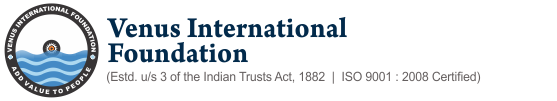 Website: www.venusinfo.org E–mail: contact@venusinfo.orgPhone: 044 – 22531502 Mobile: +91 9840556456No.1, Ganesh Nagar Main Road, Adambakkam, Chennai – 600088, Tamilnadu, IndiaOfficial Nomination Form for 9th Venus International Research Awards – VIRA 2023 Official Nomination Form for 9th Venus International Research Awards – VIRA 2023 7 January 2023 at Green Park, Chennai, India | https://venusinfo.org/research/2023/arm.html7 January 2023 at Green Park, Chennai, India | https://venusinfo.org/research/2023/arm.htmlSection – I Discipline (Refer clause 3 and 5 of the Policy Document)Section – I Discipline (Refer clause 3 and 5 of the Policy Document)1.1 Discipline 1.2 Major area of Study/Research1.3 Award Category Section – II Personal InformationSection – II Personal Information2.1 Name of the Applicant2.2 Gender2.3 Date of Birth and Age2.4 Place and Country of Birth2.5 Nationality and Citizenship        2.6 Marital Status2.7 Primary Email Address2.8 Secondary Email Address2.9 Mobile Number2.10 Education Qualification 2.11 Years of ExperienceSection – III Current Employment / OccupationSection – III Current Employment / Occupation3.1 Name and Address of the Institution / Organization3.2 Website of the Institution3.3 Date of Joining in the Institution3.4 Department / Division 3.5 Present Designation3.6  Nature of Appointment (Full Time Permanent/Contract – Part Time)Annexure – IAnnexure – IAnnexure – IA. Submission: List of documents to be submitted  A. Submission: List of documents to be submitted  A. Submission: List of documents to be submitted  1The filled nomination application (PDF/.Doc/.Docx format)The filled nomination application (PDF/.Doc/.Docx format)2Duly completed curriculum vitae (of any template/pages) Duly completed curriculum vitae (of any template/pages) 3Passport size photograph (JPEG/PNG format)Passport size photograph (JPEG/PNG format)4Copy of degree certificate (PhD or Equivalent) Copy of degree certificate (PhD or Equivalent) 5Copy of workplace ID (PDF/JPEG format)Copy of workplace ID (PDF/JPEG format)Submit the each nomination (along with the necessary documents) electronically to: vira2023@venusinfo.org and directorvifindia@gmail.comNote: The VIRA 2023 no longer requires a hardcopy of the nominationSubmit the each nomination (along with the necessary documents) electronically to: vira2023@venusinfo.org and directorvifindia@gmail.comNote: The VIRA 2023 no longer requires a hardcopy of the nominationSubmit the each nomination (along with the necessary documents) electronically to: vira2023@venusinfo.org and directorvifindia@gmail.comNote: The VIRA 2023 no longer requires a hardcopy of the nominationB. The SecretariatB. The SecretariatB. The SecretariatThe General Chair – 9th Annual Research Meet (ARM 2023), Centre for Research and Innovation,Venus International Foundation, No.1, Ganesh Nagar Main Road, Adambakkam, Chennai – 600088, Tamilnadu, India. Ph: 044 – 22531502The General Chair – 9th Annual Research Meet (ARM 2023), Centre for Research and Innovation,Venus International Foundation, No.1, Ganesh Nagar Main Road, Adambakkam, Chennai – 600088, Tamilnadu, India. Ph: 044 – 22531502The General Chair – 9th Annual Research Meet (ARM 2023), Centre for Research and Innovation,Venus International Foundation, No.1, Ganesh Nagar Main Road, Adambakkam, Chennai – 600088, Tamilnadu, India. Ph: 044 – 22531502C. The CommitteeC. The CommitteeC. The CommitteeDr. R. SathishkumarDr. R. SathishkumarGeneral Chair (Email: chairman@venusinfo.org)Mrs. M. S. SudhaMrs. M. S. SudhaProgram Chair (Mobile: +91 9840556456 | Email: director@venusinfo.org)Dr. T. R. GaneshbabuDr. T. R. GaneshbabuPublications Chair (Email: contact@venusinfo.org)Step – 1Screening process (preliminary assessment) of nomination Step – 2Acknowledgement intimation to the NomineeStep – 3VIRA team may ask the proof for the credits mentioned in the CV (Optional)Step – 4Cross verifying the documents and forwarding it to the CommitteeStep – 5Selected nominees will be communicated with a formal letter Step – 6ARM 2023 Registration (Refer Annexure – B of the Policy Document)Step – 7Release of the winners list in the official webpageStep – 8Official Invitation Letter will be sent to the Award WinnerStep – 9Award Presentation CeremonyStep – 10Summary of the ARM 2023 will be floated in official webpage